	Mount Veeder Fire Safe Council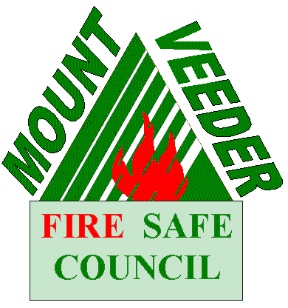 	Neighbors in Need	Defensible Space Assistance ProgramQUALIFICATION GUIDELINESApplicants must be residents of the Mt. Veeder Fire Safe Council (MVFSC) area who are in need of assistance as determined by the MVFSC.  Factors can include age, disability, or income.Inspection and contract coordination are free of charge to those approved by MVFSC.If the applicant is not the property owner, the property owner’s approval, signature, and possibly financial information will be required before work can be performed on the propertyWork will not be performed on a neighboring parcel that is located less than 100 feet from the house that is the subject of the applicationThe property must not currently meet the standards of Napa County Resolution No. 08-45 which requires a minimum of a 100 foot clearance of all flammable materials (needles, dry grass, brush, etc.) around the house and also fuel reduction to 100 feet (or to the property line).All work through the assistance program will be accomplished by a contractor retained by Mount Veeder Fire Safe Council. The work will be completed as close as possible to Napa County Resolution No. 08-45.	Mount Veeder Fire Safe Council	Neighbors in Need	Defensible Space Assistance Program	APPLICATIONApplicant: _______________________________________	Are you the property owner?  YES    NO Property Owner: _____________________________________	Property Address: ____________________________________	Parcel number: _______________________________________Phone number: ________________________________	Email address: _________________________________ What assistance do you need in clearing defensible space?_____________________________________________________________________________________________________________________________________________________________________________________________________________________________________________________________________________________________________________________________________________________________________________________________________________________________________________________________I certify that the information on this form is correct and true. All requirements in this application/contract will be followed if assistance is received from Mount Veeder Fire Safe Council.I understand that this is only an application for assistance. I understand that the Mount Veeder Fire Safe Council will determine whether to have work performed on my property based on the determination by the MVFSC.Applicant Signature: _______________________________________ 	Date: _________________Owner Signature: _______________________________________ 	Date: _________________(if not owner-occupied)Submit application via US Mail or email (include Neighbors in Need Program in subject line) to:Neighbors in Need Defensible Space Assistance ProgramMount Veeder Fire Safe CouncilPMB 7154225 Solano AveNapa, CA 94558mtveederfiresafe@gmail.com